					Universitätsring 19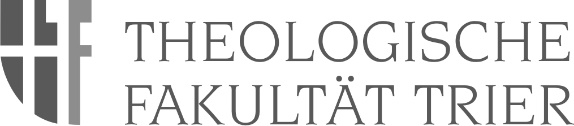 										54296 Trier______________________________________________________________________________SeminarkasseBischöfliches Priesterseminar TrierJesuitenstraße 1354290 Trier									Datum:      Aushilfsweise TätigkeitHerr/Frau              hat im Monat          insgesamt            Stunden als studentische Hilfskraft für mich gearbeitet.Ich bitte, die entsprechende Vergütung zu zahlen.______________________________	       Ordinarius						          zur Zahlung angewiesen:								_____________________________									           Rektor					Universitätsring 19										54296 Trier______________________________________________________________________________SeminarkasseBischöfliches Priesterseminar TrierJesuitenstraße 1354290 Trier									Datum:      Aushilfsweise TätigkeitHerr/Frau              hat im Monat          insgesamt            Stunden als studentische Hilfskraft für mich gearbeitet.Ich bitte, die entsprechende Vergütung zu zahlen.______________________________	       Ordinarius						          zur Zahlung angewiesen:								_____________________________									           Rektor